344/21Mineral Titles Act 2010NOTICE OF LAND CEASING TO BE A MINERAL TITLE AREAMineral Titles Act 2010NOTICE OF LAND CEASING TO BE A MINERAL TITLE AREATitle Type and Number:Exploration Licence 26619Area Ceased on:06 September 2021Area:12 Blocks, 38.74 km²Locality:TANAMIName of Applicant(s)/Holder(s):100% PRODIGY GOLD NL* [ACN. 009 127 020]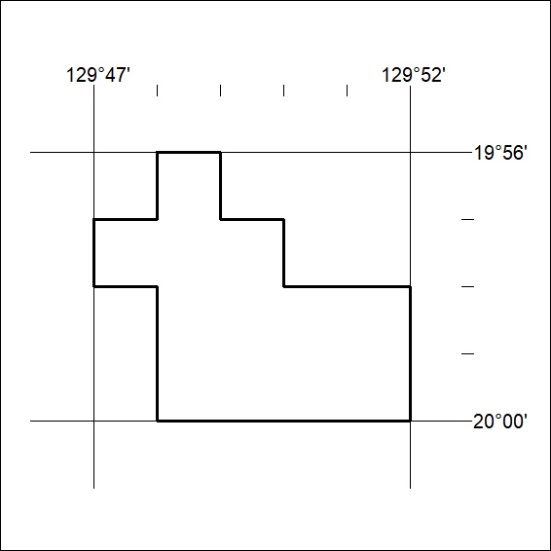 